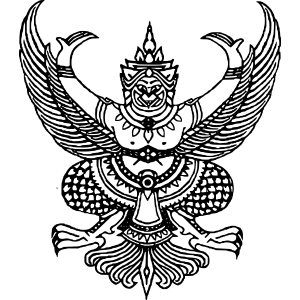 ประกาศองค์การบริหารส่วนตำบลกุดพิมานเรื่อง  ประกาศรายงานการประชุมคณะผู้บริหาร , ปลัด อบต. , ผู้อำนวยการกอง ,หัวหน้าส่วนราชการ , พนักงานส่วนตำบล และพนักงานจ้าง ภายใน...............................................................	ตามที่นายกองค์การบริหารส่วนตำบลกุดพิมาน ได้มีนโยบายให้ คณะผู้บริหาร , ปลัด อบต. ,ผู้อำนวยการกอง , หัวหน้าส่วนราชการ , พนักงานส่วนตำบล และพนักงานจ้างภายใน จัดประชุมเพื่อซักซ้อมภารกิจ แนวทางปฏิบัติในการดำเนินงานต่างๆ ให้เป็นไปด้วยความเรียบร้อย	สำนักงานปลัด องค์การบริหารส่วนตำบลกุดพิมาน จึงขอประกาศผลการประชุม  คณะผู้บริหาร , ปลัด อบต. , ผอ.กอง , หัวหน้าส่วนราชการ , พนักงานส่วนตำบล และพนักงานจ้างภายใน ครั้งที่ ๑ / ๒๕๖๐ เมื่อวันที่ ๓๐ มกราคม ๒๕๖๐ เวลา ๑๕.๓๐ น. เป็นต้นไป ณ ห้องประชุมองค์การบริหารส่วนตำบลกุดพิมาน รายละเอียดปรากฏ ตามเอกสารแนบท้ายประกาศ นี้		จึงประกาศให้ทราบโดยทั่วกัน			ประกาศ  ณ  วันที่  ๒๐ กุมภาพันธ์ พ.ศ.  25๖๐            (นางนาฏธยาน์  แสนประสิทธิ์)                 นายกองค์การบริหารส่วนตำบลกุดพิมานบันทึกข้อความ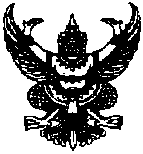 ส่วนราชการ   งานจัดการงานทั่วไป สำนักงานปลัด องค์การบริหารส่วนตำบลกุดพิมาน  ที่  นม ๘๖๘๐๑ /๔๘       	        			วันที่ ๒๐ กุมภาพันธ์ ๒๕๖๐เรื่อง   	รายงานการประชุม คณะผู้บริหาร ปลัด อบต. ผู้อำนวยการกอง หัวหน้าส่วนราชการ พนักงานส่วนตำบล และพนักงานจ้าง ประจำเดือน มกราคม ๒๕๖๐เรียน	นายกองค์การบริหารส่วนตำบลกุดพิมานสิ่งที่ส่งมาด้วย	๑.รายชื่อผู้มาประชุม					จำนวน		๑	ชุด		๒. รูปถ่าย						จำนวน		๑	ชุด๓. รายงานการประชุมฯ					จำนวน 		๑	ชุด		เรื่องเดิม	ตามที่นายกองค์การบริหารส่วนตำบลกุดพิมาน ได้มีนโยบายให้ คณะผู้บริหาร ปลัด อบต. ผู้อำนวยการกอง หัวหน้าส่วนราชการ พนักงานส่วนตำบล และพนักงานจ้าง ภายใน จัดประชุมเพื่อซักซ้อมภารกิจ แนวทางปฏิบัติในการดำเนินงานต่างๆ ให้เป็นไปด้วยความเรียบร้อย นั้น	ข้อเท็จจริง	สำนักงานปลัด องค์การบริหารส่วนตำบลกุดพิมาน จึงขอรายงานผลการประชุม คณะผู้บริหาร,ปลัด อบต., ผอ.กอง และหัวหน้าส่วนราชการ ครั้งที่ ๑/๒๕๖๐ เมื่อวันที่ ๓๐ มกราคม ๒๕๖๐ เวลา ๑๕.๓๐ น. เป็นต้นไป ณ ห้องประชุมองค์การบริหารส่วนตำบลกุดพิมาน รายละเอียดปรากฏตามสิ่งที่ส่งมาพร้อมนี้	จึงเรียนมาเพื่อโปรดทราบ และพิจารณาดำเนินการต่อไป			ว่าที่ร้อยตรี				    (วิจิตร  เลิศขุนทด)               นักจัดการงานทั่วไป    ความเห็นของผู้บังคับบัญชาชั้นต้น..............................................................................................    (นายกนก  สิงห์ชัย)           หัวหน้าสำนักปลัด  	ได้พิจารณาแล้วเห็นว่า ………………………………….……….      			…………………………………………………..	                          (นายมนต์ชัย  เตินขุนทด )                            …………………………………………………………                	ปลัดองค์การบริหารส่วนตำบลกุดพิมาน	     	  …………………………………………………………							        (นางนาฏธยาน์  แสนประสิทธิ์)     								นายกองค์การบริหารส่วนตำบลกุดพิมานรายงานการประชุม คณะผู้บริหาร ปลัด อบต. ผู้อำนวยการกอง หัวหน้าส่วนราชการ พนักงานส่วนตำบล และพนักงานจ้าง ประจำเดือน มกราคม ครั้งที่ ๑/๒๕๖๐วันที่ ๓๐ มกราคม ๒๕๖๐ เวลา ๑๕.๓๐ น. ณ ห้องประชุมองค์การบริหารส่วนตำบลกุดพิมาน---------------------------------เริ่มประชุมเวลา  ๑๕.๓๐ น.ปลัด อบต.			- เมื่อผู้เข้าร่วมประชุมนั่งประจำที่เรียบร้อยแล้ว นายมนต์ชัย เตินขุนทด ปลัดองค์การบริหารส่วนตำบลกุดพิมาน ได้รับมอบหมายจาก นายกองค์การบริหารส่วนตำบลกุดพิมาน ให้เป็นประธานที่ประชุม ได้กล่าวเปิดการประชุม ตามระเบียบ วาระประชุมดังต่อไปนี้ระเบียบวาระที่ ๑	เรื่อง ประธานแจ้งเพื่อทราบปลัด อบต.		๑.๑ แจ้งโครงการกิจกรรมต่างๆ ขององค์การบริหารส่วนตำบลกุดพิมาน และหน่วยงานที่เกี่ยวข้อง ในรอบเดือน มกราคม ๒๕๖๐ (๑) แจ้งกำหนดการจัดทำโครงการจิตอาสาองค์การบริหารส่วนตำบลกุดพิมาน “อบต. สะอาด” ในวันเสาร์ที่ ๔ กุมภาพันธ์ ๒๕๖๐ เวลา ๐๘.๐๐ น. เป็นต้นไป ณ ที่ทำการองค์การบริหารส่วนตำบลกุดพิมานที่ประชุม		- รับทราบ –(๒) สำนักงานปลัดองค์การบริหารส่วนตำบลกุดพิมาน มอบเบี้ยยังชีพผู้สูงอายุ ผู้พิการ ประจำเดือน มกราคม ในวันที่ ๘ - ๙ กุมภาพันธ์ ๒๕๖๐ที่ประชุม		- รับทราบ –(๓) แจ้งกำหนดการจัดทำโครงการ/กิจกรรมพัฒนาศักยภาพของเด็กนักเรียนศูนย์พัฒนาเด็กเล็ก ประจำปี ๒๕๖๐ ในวันอังคารที่ ๒๑ กุมภาพันธ์ ๒๕๖๐ ณ สวนสัตว์นครราชสีมาที่ประชุม		- รับทราบ –(๔) แจ้งกำหนดเปิดประชุมสภาองค์การบริหารส่วนตำบลกุดพิมาน สมัยประชุมสามัญ สมัยแรก ประจำปี ๒๕๖๐ ตั้งแต่วันที่ ๑๖ กุมภาพันธ์ ๒๕๖๐ เป็นต้นไป มีกำหนดไม่เกิน ๑๕ วันที่ประชุม		- รับทราบ –ปลัด อบต.		๑.๒ แจ้งขอบคุณการเข้าโครงการกิจกรรมต่างๆ ขององค์การบริหารส่วนตำบลกุดพิมาน และหน่วยงานที่เกี่ยวข้อง (๑) โครงการจัดงานสมโภชพระบรมสารีริกธาตุ ประจำปี ๒๕๖๐ เมื่อวัน พุธ ที่ ๑๑ มกราคม ๒๕๖๐ จะมีข้อบกพร่องในการร่วมบวงสรวงพระบรมสารีริกธาตุ มีจำนวนน้อยในการนำพระบรมสารีริกธาตุ มาร่วมบวงสรวง ส่วนการแก้ไขปัญหาข้อบกพร่องด้านการเตรียมความพร้อมบริเวณงานเพื่อง่ายต่อการประสานงานถือว่าปฏิบัติได้ดีที่ประชุม		- รับทราบ –- ๒ –(๒) งานวันเด็กแห่งชาติ ในวันเสาร์ที่ ๑๔ มกราคม ๒๕๖๐ เรียบร้อยดีขอขอบคุณ พนักงานที่เกี่ยวข้องทุกท่านที่ประชุม		- รับทราบ –(๓) การจัดพิธีบำเพ็ญพระราชกุศลสตมวาร (100 วัน) พระบาทสมเด็จพระปรมินทรมหาภูมิพลอดุลยเดช เมื่อวันศุกร์ที่ 20 มกราคม 2560 เวลา ๑๕.๐๐ น. พิธีสวดพระพุทธมนต์ ณ วัดด่านใน ขอขอบคุณท่านที่ไปร่วมงานที่ประชุม		- รับทราบ –ระเบียบวาระที่  ๒	เรื่อง รับรองรายงานการประชุมครั้งที่ผ่านมาปลัด อบต.		- รับรองรายงานการประชุมครั้งที่ ๕/๒๕๕๙ เมื่อวันที่ ๒๒ ธันวาคม ๒๕๕๙มติที่ประชุม		- รับรอง –ระเบียบวาระที่ ๓	เรื่อง ติดตามงานในหน้าที่ หรือ เรื่องที่มอบหมายในการประชุมครั้งที่ผ่านมาปลัด อบต.		๓.๑ เรื่องการรายงานผลการดำเนินงาน หรือ รายงานต่างๆ ตามหนังสือสั่งการของอำเภอ จังหวัด ตามระเบียบ กฎหมายกำหนด หรือหน่วยงานอื่นๆ ให้เป็นไปตามห้วงระยะเวลาที่กำหนด			- ขอให้หัวหน้าช่วยกำชับการรับผิดชอบการรายงาน ประจำเดือน ของอำเภอ หรือ จังหวัด การรายงานสามารถรายงานก่อนได้ยิ่งดี กรณีมีปัญหา นายอำเภอสามารถแจ้งให้ชี้แจ้งได้ ที่ประชุม		- รับทราบ -ระเบียบวาระที่ ๔	เรื่อง ซักซ้อมการปฏิบัติราชการ เสนอเพื่อทราบ และพิจารณาถือปฏิบัติปลัด อบต.		๔.๑ ปลัดองค์การบริหารส่วนตำบล๑) มอบหมายภารกิจตามโครงการจิตอาสาองค์การบริหารส่วนตำบล      กุดพิมาน “อบต.สะอาด”ปลัดอบต.	: ตามที่ท่านนายกฯ ได้มอบให้ ปลัด อบต. และนายเสน่ห์ เข้าร่วมการประชุมชี้แจงเชิงปฏิบัติการระดับจังหวัด เพื่อมอบนโยบาย และแนวทางการปฏิบัติงานด้านการบริหารจัดการขยะมูลฝอย “จังหวัดสะอาด” เมื่อวันที่ ๒๗ ธันวาคม ๒๕๕๙ ณ โรงแรมวีวันปัจจุบันประเทศไทยประสบปัญหาพื้นที่ในการจัดการขยะมูลฝอยไม่เพียงพอ รัฐบาลจึงประกาศนโยบายให้ "การจัดการขยะมูลฝอยเป็นวาระแห่งชาติ" ซึ่งมุ้งเน้นหลักการดำเนินการจัดการขยะมูลฝอยในระยะต้นทาง แหล่งกำเนิดขยะ โดยมีหลักการแนวคิดพื้นฐาน คือ หลักการประชารัฐและหลักการ 3Rs (REDUCE REUSE RECYCLE) ให้ลดปริมาณขยะ โดยการใช้น้อย ใช้ซ้ำ และหมุนเวียนกลับมาใช้ประโยชน์ใหม่ ขอให้ทุกส่วนร่วมมือกัน ขอให้ทุกหน่วยงานให้ความสำคัญใน เรื่องการแก้ไขปัญหาขยะมูลฝอย  โดยเฉพาะอย่างยิ่งโรงเรียนหรือสถานศึกษาให้มีบทบาทในการสร้างระเบียบวินัยให้แก่เยาวชนในชาติให้มีความรู้ จิตสำนึก มีส่วนร่วมคิด และปรับเปลี่ยนพฤติกรรมการทิ้งขยะและคัดแยกขยะ โดยมุ่งหวังให้สถานที่ราชการ โรงเรียน สถานศึกษา ศูนย์พัฒนาเด็กเล็ก ได้ดำเนินการคัดแยกขยะมูลฝอย ณ แหล่งกำเนิด- ๓ –ปลัด อบต.		-  การมอบหมายภารกิจให้แต่ละส่วนราชการรับผิดชอบเพื่อให้การดำเนินงานด้านการบริหารจัดการขยะมูลฝอย “จังหวัดสะอาด” เกิดเป็นรูปธรรมและสำเร็จตามเป้าหมาย จึงได้จัดโครงการจิตอาสาองค์การบริหารส่วนตำบลกุดพิมาน “อบต.สะอาด” โดยมีวัตถุประสงค์ดังนี้๑. เพื่อเป็นการสร้างจิตสำนึกในการปฏิบัติหน้าที่ของคณะผู้บริหาร สมาชิกสภาองค์การบริหารส่วนตำบล พนักงานส่วนตำบล พนักงานจ้าง๒. เพื่อให้คณะผู้บริหาร สมาชิกสภาองค์การบริหารส่วนตำบล พนักงานส่วนตำบล พนักงานจ้าง ได้มีส่วนร่วมในกิจกรรมการบำเพ็ญประโยชน์ต่อองค์กร๓. เพื่อให้สถานที่ทำงานขององค์การบริหารส่วนตำบลกุดพิมาน สะอาด น่าอยู่ อย่างยั่งยืน๔. เพื่อสร้างความประทับใจให้แก่ประชาชนที่มารับบริการหรือติดต่อราชการ ถ้าใครมาอยากให้เห็นการพัฒนาของ อบต. ในการติดต่อราชการความสะอาด และการต้อนรับที่ประชุม		- รับทราบ –ปลัด อบต.			- ส่วนรายละเอียดความรับผิดชอบของแต่ละส่วนราชการปรากฏตามคำสั่งองค์การบริหารส่วนตำบลกุดพิมาน ที่ 49/2560 ลงวันที่ 27 มกราคม 2560 เราจึงต้องเสียสละ 1 วัน คือวันเสาร์ ที่ 4 ให้มาพร้อมกันเวลา ๐๘.๐๐ น. ให้เซ็นชื่อผู้เข้าร่วมกิจกรรมบันทึกภาพทำความสะอาด เก็บขยะท่านใดมีเครื่องตัดหญ้าไห้นำมาด้วย ต่อไปเรื่องการปรับปรุงสำนักงานบริเวณด้านหน้าให้ทาสี และปลูกผักสวนครัวรวมถึงการแยกขยะให้ผู้รับซื้อขยะมาซื้อ 1 วัน เงินที่ได้ให้เป็นกองกลาง ส่วนน้ำมันในการตัดหญ้า ปลัด อบต. จะนำมาเรื่องการรับผิดชอบขยะต่างๆ บริเวณอบต. อยากให้ทำเป็นปุ๋ยหมักฝากสำนักงานปลัด กองช่างจัดทำถังแยกขยะตกแต่งปรับปรุงภูมิทัศน์ปลูกผัก ส่วนกองคลังมีหน้าที่ คัดแยก และให้จำหน่ายวัสดุอุปกรณ์ ที่ใช้งานไม่ได้ ส่วนกองการศึกษาฯ ให้ช่วยรณรงค์ศูนย์พัฒนาเด็กเล็กในการคัดแยกขยะ ปรับปรุงภูมิทัศบริเวณศูนย์พัฒนาเด็กเล็ก  ส่วนกองสาธารณสุขฯ ให้รับผิดชอบทั้งหมดฝากเราทุกคนให้ความสำคัญ และเป็นแบบอย่างสำหรับคนที่เข้ามาอยากให้เป็นต้นแบบให้กับของประชาชนที่ประชุม		- รับทราบ –๔.๒ สำนักงานปลัดหัวหน้า สป.			- เรื่องที่ ๑ เรื่องเพิ่มเติมแผนแจ้งทุกกองโดยเฉพาะกองช่างอยากให้ได้ผลสรุปเร็วๆ และกองใดจะเพิ่มแผนให้ส่งภายในวันที่ 31 มกราคม 2560 ปลัด อบต.			- สมาชิกอบต. แจ้งขอประชุมวันที่ 1 มกราคม 2560หัวหน้า สป.			- การดำเนินการภายในให้เร่งรัดเพิ่มเติมแผนปี  60-62 ขั้นตอนแรกขออนุมัติจากนายกก่อนโครงการทุกโครงการ และงบประมาณ ที่ประชุม		- รับทราบ –- ๔ –หัวหน้า สป.			- เรื่องที่ 2 เรื่องเปลี่ยนแปลงคำชี้แจงงบประมาณปี ๒๕60 ที่ซื้อไม่ได้ให้เสนอแจ้งขึ้นมาขอก่อนวันที่ 7 กุมภาพันธ์ ๒๕๖๐ เพราะต้องเสนอญัตติต่อสภาฯที่ประชุม		- รับทราบ –หัวหน้า สป.			- เรื่องที่ 3 เรื่องโครงการประหยัดพลังงานป้ายเปิดปิดแอร์ และไฟ ในส่วนกลางขอให้ดำเนินการด้วย ที่ประชุม		- รับทราบ –หัวหน้า สป.			- เรื่องที่ 4 เรื่องวันท้องถิ่นวันที่ 18 มีนาคม 2560 เหมือนเดิมโซน 3 คัดตัวนักกีฬาก่อนการแข่งขันกีฬา 2 ประเภทคือ  1 ฟุตบอล 7 คนเราแบ่งคู่แรกพบบ้านเก่า แข่งคัดตัว วอลเล่ย์ คู่ที่ 2 กุดพิมาน-หนองกราด ในช่วงเย็นอยากให้มาซ้อมกันทุกวัน จะประสานหนองกราดในการซ้อมส่วนอาหารต่างๆ ยังไม่ได้คุยกันการดำเนินการเป็นส่วนของงานกองการศึกษาฯ ให้กองการศึกษาฯ ประสานและส่งตัวเข้าร่วมการแข่งขัน ปลัด อบต. 			- รถ อบต. มี ๒ คัน ที่เหลือ ให้นำรถส่วนตัวไปให้มีคนอยู่สำนักงานด้วย ที่ประชุม		- รับทราบ –๔.๓ กองคลังผอ.กองคลัง 		-  เรื่องที่ ๑ ประกาศสอบราคา โครงการแล้ว 4 ตัว อาทิตย์นี้จะแจ้งคณะกรรมการให้ทราบ และเรื่องที่ 2 แผนการใช้จ่ายเงินไตรมาสที่ 2 ให้ทำขึ้นมาได้เลยที่ประชุม		- รับทราบ –๔.๔ กองช่าง	ผอ.กองช่าง			- ผอ. รถแตกขาดตกลงราคาเรียบร้อยแล้วงานซ่อมแซมถนนกำลังดำเนินการงานประปา งวดที่ 1 เปิดจ่ายแล้วเหลืองวดที่ 2ปลัด อบต.			- คณะกรรมการให้ไปดูพยายามแจ้งสมาชิก อบต. แต่ละหมู่บ้านให้เข้าไปดูด้วยและอธิบายตามแบบถ้าไม่ตรงให้แจ้งกองช่างที่ประชุม		- รับทราบ –๔.๕ กองสาธารณสุขฯนายเสน่ห์			- กองสาธารณสุขและสิ่งแวดล้อมมีแผนรับซื้อขยะประสานผู้ประกอบการ 2 ท่านจะแบ่งกันเป็นโซน ส่วนข้อบัญญัติกำลังตรวจสอบ และปรับแก้อีกครั้งหนึ่ง ปลัด อบต.			- กรณีรับซื้อขยะ อยากคุยกับผู้ประกอบการ ในการรับซื้อขยะเพราะขยะบางตัวต้องซื้อในราคาที่กำหนดที่ประชุม		- รับทราบ –๔.๖ กองการศึกษาฯผอ.กองการศึกษาฯ			- กองการศึกษาศาสนา และวัฒนธรรม เรื่องน้ำของสำนักงาน จำนวน ๓๐ ถังหมดแล้ว ศพด. โรงเรียนบ้านไร่มีเท่าไหร่ 50 ทั้งหมด แล้วถนนหักใหญ่ 70 ถัง เหลือ 2 ถัง โดยเฉลี่ยพอหรือไม่ (พอ) ให้เหลือประมาณ 5 ถังให้สั่งได้เลยที่ ผอ. กองการศึกษา ศาสนา และวัฒนธรรม - ๕ –- เรื่องโครงการพัฒนาศักยภาพศูนย์พัฒนาเด็กเล็กไปสวนสัตว์นครราชสีมา วันที่ 21 กุมภาพันธ์ 2560 จะแจ้งผู้ปกครองเด็กเซนอนุญาตให้ไปกี่คน ส่วนรถดำเนินการแล้ว คันละ 5,000 บาท และอีก 1 โครงการ คือนำประชาชนกราบพระบรมศพ ช่วงปลายเดือน กุมภาพันธ์ จำนวน 2 รุ่น จัดทำแก้ไขเปลี่ยนแปลงงบประมาณเป็นโครงการใหม่ที่ประชุม		- รับทราบ –ระเบียบวาระที่ ๕	เรื่อง  อื่นๆ ๕.๑ การสร้างองค์กรแห่งการเรียนรู้ : การเกษียนหนังสือราชการปลัดอบต.		- “เกษียนหนังสือ” หรือ“แทงหนังสือ” คือ การสรุปประเด็นสำคัญของหนังสือราชการ เจ้าของเรื่องเป็นผู้เกษียนหนังสือเพราะเจ้าของเรื่องจะรู้งานมากที่สุด- ส่วนผู้รับผิดชอบการเกษียนหนังสือราชการ คือ คนที่เกี่ยวข้องกับหนังสือนั้นๆ เช่น หนังสือเกี่ยวกับเรื่องการบริหารงานบุคคล ผู้เกี่ยวข้อง คือ นักทรัพยากรบุคคล หากเป็นเรื่องการจัดเก็บภาษีและค่าธรรมเนียมต่างๆ ผู้เกี่ยวข้อง คือ เจ้าพนักงานจัดเก็บรายได้ และ/หรือ เจ้าพนักงานธุรการ กองสาธารณสุขฯ หากเรื่องเกี่ยวกับศูนย์พัฒนาเด็กเล็ก ผู้เกี่ยวข้อง คือ เจ้าพนักงานธุรการ กองการศึกษา เป็นต้นขั้นตอนของการเกษียนหนังสือราชการ      - ผู้ที่เกี่ยวข้องหรือผู้ที่รับผิดชอบหนังสือนั้น จะต้องอ่านหนังสือนั้นทั้งฉบับก่อนเป็นอันดับแรก ทั้งนี้ให้พิจารณาถึงลำดับความเร่งด่วนของหนังสือด้วยว่า ด่วนที่สุด ด่วนมาก หรือ ด่วนที่ประชุม		- รับทราบ –ปลัดอบต.		- สรุปเรื่องจากหนังสือที่ส่งมาตัดทอนให้เหลือเฉพาะใจความสำคัญ แยกสรุปเป็น 3 ส่วน คือ ส่วนเนื้อหา ส่วนข้อมูลเพิ่มเติม และส่วนเสนอแนะ โดยที่ผ่านมาหนังสือการเกษียนหนังสือขององค์การบริหารส่วนตำบลกุดพิมาน ส่วนใหญ่จะเป็นการนำชื่อเรื่องของหนังสือมาเกษียน และบางฉบับไม่มีในส่วนเสนอแนะ- ขั้นตอนสุดมท้าย คือ การตรวจสอบความถูกต้อง ครบถ้วนของเนื้อหาและการใช้ภาษา ลงลายมือชื่อผู้เกษียน และ ลงวัน เดือน ปี ฝากเป็นแนวทางในการทำงานให้เห็นความสำคัญด้วยต่อไปอาจมอบหมายให้แต่ละส่วนพูดในเรื่องต่างๆ มีใครสงสัยหรือเพิ่มเติมหรือไม่ ปลัด อบต.		-  ศูนย์พัฒนาเด็กเล็กมีอะไรหรือไม่นางสนทยา	- อยากสอบถามศูนย์พัฒนาเด็กเล็กให้สำรวจเด็ก 3 ปีให้ ปลัด อบต.	- ให้ ผอ. กองการศึกษาฯ ศึกษาข้อมูลและติดตามข่าวด้วยที่ประชุม		- รับทราบ –ปลัด อบต.	-กองช่าง ในใจอยากได้ถังขยะเพิ่ม นายเสน่ห์	- มีงบตั้งไว้แล้วที่ประชุม		- รับทราบ –- ๖ –ปลัด อบต.	- มีอีกหรือไม่ จากเรื่องสุดท้าย และเรื่องเครื่องมือเครื่องใช้ขององค์การบริหารส่วนตำบลให้ดูแลรักษาถ้าเสียหรือชำรุดให้ซ่อมบำรุงให้ใช้งานได้ ต่อไปห้องประชุมไฟตก หัวหน้าสำนักงานปลัดให้ทำหนังสือถึงไฟฟ้า ตรวจเช็คระบบไฟงานต่างๆ อะไรดีทำได้ให้ทำได้เลยให้ช่วยกันเพื่อความเป็นอยู่ที่ดีของเราของประชาชนไม่มีใครเพิ่มเติม (ปิดการประชุม)ปิดการประชุม เวลา ๑๗.๓๐ น.				ว่าที่ร้อยตรี .............................................................ผู้จดบันทึกการประชุม					            (วิจิตร  เลิศขุนทด)				 	           นักจัดการงานทั่วไป				(ลงชื่อ) ............................................................. ผู้ตรวจบันทึกการประชุม					         (นายกนก  สิงห์ชัย)				      	          หัวหน้าสำนักปลัด